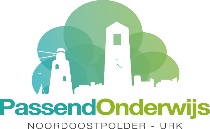 Jaarplan Samenwerkingsverband PO Noordoostpolder-Urk 2020-2021 – EVALUATIE – vs 150421Jaarplan Samenwerkingsverband PO Noordoostpolder-Urk 2020-2021 – EVALUATIE – vs 150421Jaarplan Samenwerkingsverband PO Noordoostpolder-Urk 2020-2021 – EVALUATIE – vs 150421Jaarplan Samenwerkingsverband PO Noordoostpolder-Urk 2020-2021 – EVALUATIE – vs 150421Bij ieder hieronder genoemd onderdeel geldt dat de resultaten worden besproken in de Werkgroep PO, dat de directeur zo nodig beslist tot aanvullend/aangepast beleid en dat door de directeur verantwoording wordt afgelegd tegenover het toezichthoudend bestuur.Bij de evaluatie wordt wanneer relevant bij het betreffende onderdeel vermeld op welke periode de evaluatie betrekking heeft.Bij ieder hieronder genoemd onderdeel geldt dat de resultaten worden besproken in de Werkgroep PO, dat de directeur zo nodig beslist tot aanvullend/aangepast beleid en dat door de directeur verantwoording wordt afgelegd tegenover het toezichthoudend bestuur.Bij de evaluatie wordt wanneer relevant bij het betreffende onderdeel vermeld op welke periode de evaluatie betrekking heeft.Bij ieder hieronder genoemd onderdeel geldt dat de resultaten worden besproken in de Werkgroep PO, dat de directeur zo nodig beslist tot aanvullend/aangepast beleid en dat door de directeur verantwoording wordt afgelegd tegenover het toezichthoudend bestuur.Bij de evaluatie wordt wanneer relevant bij het betreffende onderdeel vermeld op welke periode de evaluatie betrekking heeft.Bij ieder hieronder genoemd onderdeel geldt dat de resultaten worden besproken in de Werkgroep PO, dat de directeur zo nodig beslist tot aanvullend/aangepast beleid en dat door de directeur verantwoording wordt afgelegd tegenover het toezichthoudend bestuur.Bij de evaluatie wordt wanneer relevant bij het betreffende onderdeel vermeld op welke periode de evaluatie betrekking heeft.OnderwerpBeginsituatieDoelen 20-21EvaluatieSpeerpunt 1 Verdere verbetering ondersteunings-mogelijkheden basisscholenOuders betrekken bij ondersteunings-trajectOp het onderdeel ‘Betrekken van de ouders’ in de Zelfevaluatie Basisondersteuning scoort bijna de helft van de scholen zichzelf oranje – hier is m.a.w.verbetering mogelijk en nodig. - Bij minimaal 80% van de bij de TC aangeleverde dossiers is dit  voldoende of goed gedaan.Dit is door de TC (tot 1 maart 2021) vanaf aug 2020 17 keer getoetst, waarvan 12 keer met een score ‘goed’ en 5 keer met een score ‘voldoende’. Daarmee is het doel behaaldSpeerpunt 1 Verdere verbetering ondersteunings-mogelijkheden basisscholenInzet externe specialistenAlle scholen kunnen een beroep doen op voor het samenwerkingsverband / voor het schoolbestuur werkzame specialisten. Er is verbetering mogelijk en nodig op de volgende onderdelen: vroegtijdig inroepen; de specialist opnieuw inzetten bij terugval; rond casuïstiek langdurig en structureel inzetten - Bij minimaal 80% van de bij de TC aangeleverde dossiers is dit  voldoende of goed gedaan.In 2020 is dit door de TC bij 38 dossiers getoetst. 32 keer was het oordeel ‘voldoende’ of ‘goed’, 6 keer ‘zwak’. Hiermee is het 80%-doel behaald. Het belang van het tijdig en structureel inroepen van externe expertise wordt regelmatig benadrukt richting ib’ers en directeuren.OnderwerpBeginsituatieDoelen 20-21EvaluatieSpeerpunt 1 Verdere verbetering ondersteunings-mogelijkheden basisscholenOntwikkelings-perspectiefDe kwaliteit van de OPP’s is over het algemeen op orde. Eveneens is echter vastgesteld dat het opstellen van een kwalitatief goed OPP  een uitdaging blijft. Reden om hier aandacht aan te blijven besteden.-Alle ib’ers en externe specialisten weten wanneer een OPP gesteld moet worden.-Binnen iedere school zijn heldere afspraken over verantwoordelijkheden en taken rond het opstellen en uitvoeren van OPP’s.-In minimaal 95% van de gevallen is het OPP dat onderdeel uitmaakt van een TC-dossier van voldoende kwaliteit.In 2020 is dit door de TC bij 38 dossiers getoetst. 32 keer was het oordeel ‘voldoende’ of ‘goed’, 6 keer ‘zwak’. Hiermee is het doel ‘95% van de OPP’s is van voldoende of goede kwaliteit’ niet behaald. Het blijft kortom nodig om aandacht te blijven besteden aan het opstellen van een OPP. De verbeterpunten liggen in de meeste gevallen in het formuleren van passende en voldoende concrete doelen en in het opnemen van adequate evaluatiegegevens.Tijdens het gezamenlijke ib-overleg op 13 april 2021 is aandacht besteed aan het adequaat en efficiënt opstellen van een OPP.Speerpunt 1 Verdere verbetering ondersteunings-mogelijkheden basisscholenTijdig verwijzenHet speciaal (basis)onderwijs constateert soms dat wanneer de leerling eerder verwezen zou zijn, de onderwijsbehoeften minder complex waren geweest. -Een leerling wordt verwezen voordat er sprake is van ernstige verstoring van het welbevinden als gevolg van het verblijf in het basisonderwijs-Dit is bij minimaal 90% van de verwezen leerlingen het geval.In de periode vanaf augustus 2020 tot maart 2021 is dit door de TC 18 keer getoetst. 16 keer was de conclusie dat de leerling op een passend tijdstip was aangemeld. 2 keer vond de TC dat de leerling te laat was aangemeld. Hiermee is het 90%-doel bijna behaald. Vanuit de oudertevredenheidsvragenlijsten zijn nog geen gegevens beschikbaar.Speerpunt 1 Verdere verbetering ondersteunings-mogelijkheden basisscholenInzet ondersteunings-gelden-Er worden veel middelen ingezet voor ondersteuning binnen de school, maar de relatie met de voor passend onderwijs ontvangen middelen is vaak niet duidelijk.- De scholen benoemen in hun verantwoording onvoldoende wat bereikt is dankzij de inzet van de gelden.-Alle gelden worden ingezet ten behoeve van de ondersteuning van kinderen met extra onderwijsbehoeften.-In minimaal 90% van de gevallen maakt de school voldoende duidelijk wat het effect is geweest van de ingezette gelden-Alle scholen hebben de gelden Passend onderwijs verantwoord die ze in 2020 ontvangen hebben. -Uit deze verantwoording blijkt dat elle gelden zijn ingezet ten behoeve van kinderen met extra onderwijsbehoeften.-Het onderdeel ‘effecten van de ingezette ondersteuning’ is vaak weinig concreet beschreven. Wel zien we bij veel scholen een duidelijk verhaal, waaruit overtuiging spreekt dat dankzij de ingezette gelden de ontwikkelingskansen van kinderen vergroot zijn.  OnderwerpBeginsituatieDoelen 20-21EvaluatieSpeerpunt 1 Verdere verbetering ondersteunings-mogelijkheden basisscholenOp peil houden basisonder-steuningEr is niet altijd een duidelijk verband tussen de resultaten van de zelfevaluatie basisondersteuning die de school uitvoert en de onderwerpen waar de school het er opvolgende jaar haar school-ontwikkeling op richt-Wanneer onderdelen uit de zelfevaluatie Basisondersteuning lager dan voldoende worden gescoord, neemt de school dit op in een verbeterplan.-Ieder schoolbestuur ondersteunt haar scholen hierbij aantoonbaar.Bij Aves komt het SOP aan de orde bij de onderwijsgesprekken tussen bestuurder, onderwijsadviseur en directeur en ib’er. Het voornemen is om nog nadrukkelijker in te zoomen op de gegevens uit de zelfevaluatie basisondersteuning.Bij Rehoboth zit het in de cultuur om de basisondersteuning steeds sterker te willen maken. Hierbij gebruikmaken van de gegevens van de Zelfevaluatie Basisondersteuning is in ontwikkeling.Bij Florion is het nadrukkelijker sturen op de kwaliteit van de Basisondersteuning een speerpunt voor de nieuwe beleidsadviseur.Speerpunt 2 In stand houden en versterken dekkend netwerkGeen thuiszittersIn 19-20 was het beeld wat betreft volledig thuiszitten:- 1 leerling hele schooljaar- 1 leerling 4 maanden- 1 leerling 2 maanden- 1 leerling 1 maandBij de leerlingen die 4, 2, resp. 1 maand thuis zaten is het onderwijs steeds nauw betrokken geweest, middels het bieden van thuiswerk (en individuele instructies op school.)- Geen thuiszitters- Indien sprake is van (gedeeltelijk) thuiszitten, is de leerling in beeld bij het swv en bewaakt het swv dat er adequate acties worden ingezet.- Leerplicht en GGZ worden altijd betrokken.- Het aantal kinderen dat i.v.m. (dreigend) thuiszitten meer dan 2 dagen per week een zorgboerderij bezoekt is afgenomen.In 2020 hebben zeven leerlingen ieder een periode volledig thuis gezeten. Bij alle thuiszitters was het samenwerkingsverband nauw betrokken en is gezamenlijk met de betrokken school, de leerplichtambtenaar, de jeugdarts van de gemeente en betrokken zorgverleners gewerkt aan oplossingen.De twee leerlingen die het hele jaar geen onderwijs volgden hadden een aanbod op een zorgboerderij. Eén van beide leerlingen is eind 2020 weer enkele uren per week gestart binnen de Lotusgroep. Bij de andere leerlingen zijn binnen korte tijd oplossingen gevonden zodat de periode van volledig thuiszitten beperkt is gebleven tot één of twee maanden. De school heeft bij deze leerlingen gezorgd voor schoolwerk dat thuis gemaakt kon worden; bij de meeste van deze leerlingen heeft de school eveneens gezorgd voor een wekelijks instructiemoment. Deze leerlingen zijn na de periode van thuiszitten weer volledig naar school gegaan. Speerpunt 2 In stand houden en versterken dekkend netwerkGespecialiseerd onderwijs voor jonge kinderenIn 19-20 is het gelukt alle jonge kinderen met een TLV een plek te bieden. De inschatting is dat het in 20-21 opnieuw een uitdaging zal blijken te zijn.-Voor alle kinderen in de leeftijd van 4 tot 7 jaar die gespecialiseerd onderwijs nodig hebben is er een passende plek binnen onze regio.In de periode augustus 2020 – april 2021 is het  gelukt alle jonge kinderen die aangewezen zijn op gespecialiseerd onderwijs een plek te bieden binnen onze regio.OnderwerpBeginsituatieDoelen 20-21EvaluatieSpeerpunt 3 Verregaande samenwerking onderwijs en jeugdhulpSterk pedagogisch klimaat-Niet op alle scholen is het pedagogisch beleid omschreven.-Op alle scholen is basiskennis aanwezig over het aanbod voor leerlingen met extra onderwijsbehoeften als gevolg van sociaal-emotionele problematiek.-Iedere school heeft beleid rond het bevorderen van sociaal-emotionele ontwikkeling. -Op alle scholen is bij een of meer teamleden verdiepte kennis aanwezig over het aanbod voor leerlingen met extra onderwijsbehoeften als gevolg van sociaal-emotionele problematiek.Bijna alle scholen werken met een methode voor SEO. In de beschrijving van het pedagogisch beleid wordt vaak naar de methode verwezen. Het beschrevene is vaak weinig specifiek.Het verschilt per school of er verdiepte kennis aanwezig is over het aanbod voor leerlingen met extra onderwijsbehoeften als gevolg van sociaal-emotionele problematiek.De schoolbesturen bieden middels hun academies scholing aan op dit gebied. Het afstemmen op leerlingen met bijzonder gedrag blijft voor veel scholen en leerkrachten een uitdaging – inzetten deskundigheidsbevordering blijft een aandachtspunt.Speerpunt 3 Verregaande samenwerking onderwijs en jeugdhulpMeldcode Kindermishande-ling en Huiselijk geweld-Alle scholen zijn op de hoogte van de Verbeterde Meldcode.-Op iedere school zijn schoolspecifieke afspraken gemaakt rond de Meldcode.De scholen hebben beleid rond de Meldcode. Het toepassen van de Meldcode zoals bedoeld vraagt om regelmatige aandacht. Binnen Aves hebben alle ib’ers een Augeo-account ontvangen waarmee ze online scholing kunnen volgen. Hiermee hebben ook de leerkrachten deze mogelijkheid. De rol van aandachtsfunctionaris op her niveau van het schoolbestuur vraagt om nadere invulling.Rehoboth heeft een aandachtsfunctionaris Meldcode aangesteld. Zij gaat zich richten op verdere implementatie van de Meldcode op schoolniveau.Het samenwerkingsverband verzamelt geen gegevens over meldingen bij VT. De indruk is dat er in onze regio de afgelopen periode meer kinderen uit huis zijn geplaatst.Speerpunt 3 Verregaande samenwerking onderwijs en jeugdhulpOndersteunings-teamWe besteden hier aandacht aan omdat er soms verschil van inzicht is op dit punt tussen school en zorg.-Leerlingen worden tijdig besproken in het ondersteuningsteam.Binnen gemeente Noordoostpolder staat het samenwerken de jeugdverpleegkundige(ondersteuningsteam) onder druk omdat door de GGD het aantal activiteiten dat de jeugdverpleegkundige uit mag voeren beperkt heeft. De effecten hiervan zijn onderwerp van gesprek met de gemeente.OnderwerpBeginsituatieDoelen 20-21EvaluatieSpeerpunt 3 Verregaande samenwerking onderwijs en jeugdhulpDuidelijkheid over regievoeringAfstemming gedurende hulpverlenings-trajecten-Duidelijkheid over de regievoering is terugkerende knelpunt, ondanks eerdere aandacht hiervoor.Er zijn onvoldoende afspraken op dit punt met betrokken partijen. Daardoor is het is te veel afhankelijk van personen en specifieke situaties in hoeverre en hoe dit gebeurt.-Het samenwerkings-verband heeft afspraken met de gemeenten/sociale teams over de regievoeringMet de drie grootste zorgaanbieders zijn hierover afspraken gemaakt.De werkwijze op Urk kenmerkt zich door korte lijnen, waarbij de schoolmaatschappelijk werker een sleutelrol vervult. Binnen gemeente Noordoostpolder zijn veranderingen doorgevoerd in de werkwijze. Klantmanagers hebben een regierol. Het samenwerkingsverband zet in op vaste klantmanagers per school. Op Klimboom, Zonnebloemschool en Optimist is dit m.i.v. januari 2021 van start gegaan.De klantmanagers hebben een monitorende rol t.a.v. hulpverleningstrajecten; daarbij dragen zij zorg voor een tussen- en eindevaluatie waar de school bij betrokken wordt. De concretisering hiervan en de samenwerking met het onderwijs moeten nog verder groeien.Het maken van afspraken met zorgaanbieders over de samenwerking met onderwijs gedurende hulpverleningstrajecten is een zaak van de lange adem. Het samenwerkingsverband zet erop in dat de gemeente dit als een verplichting opneemt in de afspraken die ze met zorgaanbieders maakt.Speerpunt 3 Verregaande samenwerking onderwijs en jeugdhulpAfstemming werkwijzen bao en vo-Geen specifieke doelen voor 20-21OnderwerpBeginsituatieDoelen 20-21EvaluatieSpeerpunt 4 Versterking onderwijsaanbod aan nieuwkomers / NT2-leerlingenIntensief aan bod voor NieuwkomersIn Noordoostpolder is een voorzieningen voor Nieuwkomers. De aantallen op Urk zijn te klein om een voorziening in te richten.-Voor alle Nieuwkomers vanaf groep 3 is een intensief aanbod (taalbad) beschikbaar.Uit een inventarisatie bleek dat binnen Aves alle Nieuwkomers korter dan twee jaar in Nederland op de Schakelvoorziening zitten.Het aanbod voor Nieuwkomers binnen de Schakelvoorziening in Emmeloord is eveneens toegankelijk voor leerlingen van Urk. In de periode augustus 2020 – april 2021 zaten er drie Urker leerlingen op de Schakelvoorziening (2009 – va dec 2019; 2014 – va mei 2020; 2010 – va augustus 2020) Er zijn in deze periode geen Urker kinderen uitgestroomd.Binnen Rehoboth is sprake van een overgangssituatie nu er dit schooljaar voor het eerst geen taalklas meer is. De intentie is dat Nieuwkomers (korter dan twee jaar in Nederland) naar de Schakelvoorziening gaan.Speerpunt 4  Versterking onderwijsaanbod aan Nieuwkomers / NT2-leerlingenPassende ondersteuning op de basisschool (+ OPP)Mede afhankelijk van de ervaring die de school heeft met NT2-leerlingen/Nieuwkomers verschilt het aanbod voor deze leerlingen sterk per school.   -Voor iedere leerling die na een periode taalbad instroomt in een basisschool stelt de basisschool een OPP op.-Zowel binnen Aves als binnen Rehoboth worden de scholen meer dan voorheen door een NT2-specialist ondersteund bij het opstellen en realiseren van een passend aanbod voor de leerling die instroomt in een reguliere basisschool. -Op de Aves-scholen is voor deze leerlingen een OPP opgesteld. Rehoboth had dit jaar niet te maken met instroom vanuit de Schakelvoorziening.Speerpunt 4 Versterking onderwijsaanbod aan nieuwkomers / NT2-leerlingenBasiskennis op iedere basisschool + externe expertise inroepbaarHet aantal Nieuwkomers/NT2-leerlingen verschilt sterk tussen scholen. Omdat iedere school er mee te maken krijgt is het nodig dat op iedere school basiskennis aanwezig is en dat externe expertise snel ingeroepen kan worden.-Alle basisscholen kunnen een beroep doen op NT2-expertise.-Leerkrachten worden gestimuleerd om zich te scholen op het gebied van NT2-Dit doel is gerealiseerd. Zowel binnen Rehoboth als binnen Aves wordt door de scholen steeds meer gebruik gemaakt van deze mogelijkheid.-Binnen Aves is door vijf leerkrachten is scholing gevolgd op het gebied van NT2. Binnen Rehoboth is door acht leerkrachten een cursus van vijf bijeenkomsten gevolgd. Bij de bijeenkomst over traumasensitief lesgeven sloten nog eens zes extra leerkrachten aan. Speerpunt 5  Versterking aanbod begaafde leerlingenSchoolbeleid hoogbegaafdheidOp veel scholen is een protocol hoogbegaafd-heid aanwezig-Iedere school heeft schriftelijk vastgelegde afspraken rond signaleren en onderwijsaanbod-Deze afspraken worden regelmatig geactualiseerdVanuit het samenwerkingsverband zijn de besturen hier in 20-21 op geattendeerd. (De verantwoordelijkheid ligt bij de schoolbesturen.)Bij Aves wordt het beleid op bestuursniveau geactualiseerd.OnderwerpBeginsituatieDoelen 20-21EvaluatieSpeerpunt 5 Versterking aanbod begaafde leerlingenLeerkrachtvaar-dighedenDe afgelopen is al veel aandacht besteed aan scholing; het blijft echter nodig hier aandacht aan te blijven besteden.-Iedere leerkracht beschikt over basiskennis over het onderwijs aan hoogbegaafde leerlingen.-In ieder team is verdiepte expertise rond het aanbod aan hoogbegaafde leerlingen beschikbaar.- De basiscursus hoogbegaafdheid is in 20-21 door 18 personen gevolgd.- De cursus ‘dubbel bijzonder’ is aangeboden, maar niet doorgegaan in verband met Corona.Speerpunt 5  Versterking aanbod begaafde leerlingenHoogbegaafd-heidscoördinatorOp de meeste scholen is een hoogbegaafdheids-coördinator. Niet overal is duidelijk wat er van de coördinator wordt verwacht.-Op iedere basisschool is  een hoogbegaafdheids-coördinator.Rol, verantwoordelijkheid en taken zijn duidelijk omschreven.-Op alle scholen is een hoogbegaafdheidscoördinator. In 21-22 wordt door de schoolbesturen scholing aangeboden voor nieuwe hoogbegaafdheidscoördinatoren.Dit verschilt per school. Aves ziet het als een aandachtspunt voor de komende periode. Speerpunt 5 Versterking aanbod begaafde leerlingenAfstemming aanbod bovenschoolse groep en basisschoolDe indruk is dat de leerling tot nu toe weliswaar werk meekrijgt om te maken in de groep, maar dat er vaak nog te weinig sprake is van een samenhangend onderwijsaanbod gedurende de hele week.Bij iedere combi bovenschoolse groep en aanleverende basisscholen zijn er afspraken over de afstemming van het onderwijsaanbodHieronder de uitkomsten van de bevraging van de groepsleerkrachten die een of meer kinderen in een bovenschoolse verrijkingsgroep hebben.Vrijwel alle leerkrachten scoren instemmend op de volgende uitspraken: Het aanbod binnen de verrijkingsgroep sluit goed aan op wat de leerling nodig heeftDe verrijkingsgroep heeft meerwaarde voor mijn leerling(en).Ik ben tevreden over de communicatie met de leerkracht van de verrijkingsgroepHet overgrote deel van de leerkrachten (Aves) vindt dat de opdrachten die meekomen uit de verrijkingsgroep zelfstandig zijn te maken door de leerlingen en is tevens van mening dat het lukt om de leerlingen voldoende tijd te geven voor het werk vanuit de verrijkingsgroep.De leerkrachten verrijkingsgroepen - zijn positief over de interesse van de groepsleerkracht voor het werk van de leerling en vinden dat de school actief werk maakt van de begeleidingsadviezen vanuit de verrijkingsgroep.-zijn minder positief over de betrokkenheid van de groepsleerkracht bij de verrijkingsgroep, de tijd die de leerling op de basisschool krijgt om aan werk uit de verrijkingsgroep te werkende  communicatie met de groepsleerkrachtenOnderwerpBeginsituatieDoelen 20-21EvaluatieSpeerpunt 5  Versterking aanbod begaafde leerlingenExterne specialist beschikbaarHet verschilt per schoolbestuur in hoeverre een beroep gedaan kan worden op een specialist. De indruk is dat de specialist vooral wordt gevraagd voor individuele casuïstiek.-Iedere school kan een beroep doen op een specialist hoogbegaafd-heid.-Iedere school weet voor welke type vragen de specialist benaderd kan worden.-Ieder schoolbestuur voorziet hierin. -Vanuit de subsidie Hoogbegaafdheid volgen twee personen het eerste jaar van de de RITHA-opleiding tot specialist hoogbegaafdheid. De twee andere hoogbegaafdheidsspecialisten zijn bezig met de afronding van dezelfde opleiding.Speerpunt 5  Versterking aanbod begaafde leerlingenBeschikbaarheid experts ‘dubbel bijzonder’ / uitzonderlijk begaafdHet samenwerkings-verband heeft contacten met experts ‘dubbel bijzonder’ / ‘uitzonderlijk hoogbegaafd’ die bij casuïstiek ingeschakeld kunnen worden.In voorkomende gevallen zijn er gegevens beschikbaar van specialisten die kunnen worden ingeschakeld.(De binnen onze regio werkzame RITHA-specialisten ontwikkelen overigens ook steeds meer expertise op dit onderwerp.)Speerpunt 5  Versterking aanbod begaafde leerlingenDoorgaande lijn bao-voVoor groep 8-leerlingen is een verrijkingsaanbod beschikbaar, aangeboden door het voortgezet onderwijs i.s.m. net basisonderwijs. Geen specifieke doelen voor 20-21.Speerpunt 6  Versterking aanbod PRO / BB-leerlingenAanbod praktisch georiënteerde leerlingenDelen ervaringenTot nu toe zijn er verschillende initiatieven die echter niet beschikbaar zijn voor alle leerlingen uit de doelgroep. -Ieder schoolbestuur heeft beleid opgesteld ten aanzien van een aanbod praktisch georiënteerde leerlingen.In Noordoostpolder is  in Ens een gezamenlijke pilot praktijkklas voor bovenbouwleerlingen van de drie basisscholen gestart. Een dagdeel per week, bedoeld voor bovenbouwleerlingen.Op Urk draait op drie scholen een  Gouden handen-project; 1 x per week een uur. Leerlingen uit groep 7 en 8. De scholen van Florion kunnen gebruik maken van een bovenschoolse prakti-klas. 20 maandagen per jaar. Speerpunt 6  Versterking aanbod PRO / BB-leerlingenSpecialist praktisch georiënteerde leerlingenEr zijn personen met expertise op dit onderdeel – hoogstens te benaderen via informele kanalen.-Binnen ieder schoolbestuur is expertise snel inroepbaar. -Er zijn afspraken gemaakt over rol, taak, verantwoordelijkheid en inzetbaarheid.De ab’er van de Zonnebloemschool kan een belangrijk deel van de vragen bedienen. Is beschikbaar voor alle scholen. Er is een ontwikkeling zichtbaar dat zij steeds meer gevraagd wordt door de scholen rond moeilijk lerende leerlingen. Tegelijkertijd lijkt de behoefte aan info over het invullen van een praktisch aanbod niet heel groot – de vragen van de scholen liggen meer op het vlak van hoe het te organiseren.OnderwerpBeginsituatieDoelen 20-21EvaluatieAanvullend doelToeleiding naar s(b)oTermijnenDe voorgaande jaren is dit doel gehaald-Er zit maximaal 6 weken tussen aanmelding TC en afgifte TLV (indien toegekend)-Er zit maximaal 6 weken tussen aanmelding en plaatsing s(b)o – geen wachtlijstenOnderstaande heeft betrekking op kalenderjaar 2020.Bij zes van de 58 dossiers was er sprake van een overschrijding. In de meeste gevallen was de reden dat het dossier niet compleet werd aangeleverd en de Toewijzingscommissie moest wachten op aanvullende stukken. In twee gevallen was duidelijk dat de beslissing van de Toewijzingscommissie niet overeen zou komen met de wens van ouders. Daarom is ervoor gekozen om extra observaties te laten uitvoeren om zo de beslissing van de Toewijzingscommissie nog beter te kunnen motiveren.Het doel om in alle gevallen binnen zes weken na aanmelding een uitspraak te doen is dus niet gehaald. De onderliggende redenen maken de betreffende overschrijdingen aanvaardbaar. Er is geen reden om het beleid aan te passen.In 2020 was dit twee keer het geval als gevolg van de schoolsluiting i.v.m.Corona. Deze leerlingen zijn na de schoolsluiting gestart op het s(b)o.In vijf gevallen duurde het 130 dagen (inclusief zomervakantie) voordat een leerling geplaatst werd op één van onze s(b)o-scholen. Eén keer was dat op wens van de ouders, drie keer gebeurde het in overleg tussen ouders en beide scholen en één keer werd de leerling pas later geplaatst omdat de aanmeldprocedure vertraging had opgelopen als gevolg van de schoolsluiting.Het doel om in alle gevallen leerlingen binnen zes weken een plek te bieden op een speciale school is hiermee niet geheel gehaald. Dit wijkt af van voorgaande jaren. Hoewel het om kleine aantallen gaat is bij de speciale scholen het belang van vlot plaatsen onder de aandacht gebracht.OnderwerpBeginsituatieDoelen 20-21EvaluatieAanvullend doelToeleiding naar s(b)oKwaliteit dossiersIn 19-20 was bij ongeveer 30% van de aangeleverde dossiers niet optimaal gebruik gemaakt van de expertise van orthopedagoog/externe specialist. Bij een kleine 40% van de aangeleverde dossiers was de kwaliteit van de aangeleverde informatie niet optimaal. -De aangeleverde info is bij alle dossiers van voldoende kwaliteit-De beschikbare ondersteuningsmogelijkheden zijn bij alle dossiers  voldoende benut.-Door de scholen uit het samenwerkingsverband zijn in 2020 38 dossiers aangeleverd.-Bij één dossier vond de Toewijzingscommissie de kwaliteit van de aangeleverde informatie onvoldoende. Dit is besproken met de betreffende school. Bij de andere dossiers waren de kwaliteit van de aangeleverde informatie en de motivering op orde.Conclusie: de doelen wat betreft kwaliteit informatie en onderbouwing van de aanvraag zijn behaald.- De TC vult bij ieder dossier een feedbackformulier in voor de school.-Op basis van patronen in de feedbackgegevens worden zo nodig acties uitgezet.- De schoolbesturen sturen op het vroegtijdig en effectief inzetten van externe expertise. Binnen de Werkgroep PO worden op dit punt ervaringen uitgewisseld en worden voorbeelden van ‘good practice’ verzameld.Aanvullend doelToeleiding naar s(b)oTevredenheidIn 19-20 zijn de doelen gehaald.Respons door ouders is een punt van zorg – in 20-21 ouders nog meer expliciet verzoeken om de vragenlijst in te vullen. Daarnaast uitbreiden met telefonische bevraging.-Ouders en school zijn in 90% van de gevallen tevreden over de gang van zakenWat betreft tevredenheid ouders (kalenderjaar 2020):-90% of meer van de ouders die de vragenlijst hebben ingevuld zeggen door de school te zijn geïnformeerd over de werkwijze van de Toewijzingscommissiezijn tevreden over de mogelijkheid om als ouders aanvullende informatie te verstrekken aan de Toewijzingscommissiezeggen binnen drie dagen na de bespreking telefonisch te zijn geïnformeerd door de voorzitter van de Toewijzingscommissie- 83% van de ouders die de vragenlijst hebben ingevuld zijnzeggen inzage gehad te hebben in het door de school ingevuld Onderwijskundig rapportzijn tevreden over de beslissing van de ToewijzingscommissieOp twee punten is het 90%-doel dus niet behaald. Het gaat om kleine aantallen en daarom is het verstandig om voorzichtig te zijn met het trekken van conclusies. Wat betreft het punt ‘inzage gehad in het OKR’ is het belang hiervan nogmaals onder de aandacht van de scholen gebracht.OnderwerpBeginsituatieDoelen 20-21EvaluatieAanvullend doelToeleiding naar s(b)oTevredenheidIn 19-20 zijn de doelen gehaald.Respons door ouders is een punt van zorg – in 20-21 ouders nog meer expliciet verzoeken om de vragenlijst in te vullen. Daarnaast uitbreiden met telefonische bevraging.-Ouders en school zijn in 90% van de gevallen tevreden over de gang van zakenWat betreft tevredenheid scholen (kalenderjaar 2020): -90% of meer van de scholen die de vragenlijst hebben ingevuldvinden de informatie op de website duidelijkzijn tevreden over de gang van zaken tussen aanmelding en besprekingvinden dat ze hun aanvraag tijdens de bespreking voldoende hebben kunnen toelichtenkunnen zich vinden in de beslissing van de toewijzingscommissiezijn tevreden over de wijze waarop ze geïnformeerd zijn over de beslissingConclusie: de doelen die we hebben wat betreft de tevredenheid van ouders en van de scholen ten aanzien van de werkwijze rond verwijzingen, zijn bij de ouders bijna en bij de scholen volledig behaald.Aanvullend doelFinancieel beleidVoldoen aan financiële verplichtingenIn 19-20 hebben zich geen verontrustende zaken voorgedaan. Het beleid is uitgevoerd volgens planning.-Het samenwerkingsverband voert een degelijk financieel beleid.-Het samenwerkings-verband heeft een goed zicht op de stand van zaken van / ontwikkelingen rond de financiën De financiële cyclus is in 2020 uitgevoerd zoals gepland. Er hebben zich geen verontrustende zaken voorgedaan.Aanvullend doelFinancieel beleidEen deelname-percentage sbo van maximaal 2% / jaarlijks max. 0,4% naar s(b)oEen deelnameper-centage so van maximaal 1,6% / jaarlijks maximaal 0,3% naar soIn 19-20 is het doel wat betreft aantal so-verwijzingen niet behaald. Wat betreft het aantal sbo-verwijzingen is het beeld nog niet duidelijk bij het opstellen van dit plan.-De verwijzingsdoelen worden gehaald op het niveau van samenwerkingsverband en schoolbestuur.-Eventueel aanvullend beleid leidt niet tot negatieve consequenties op leerlingniveau.-Monitoring gedurende het schooljaarOp bestuursniveau blijven inzetten op versterking kwaliteit basisondersteuning, middels aanbieden/stimu-leren scholing, sturen op  inzetten externe expertise, stimuleren effectief inzetten financiële middelenTEKST VOLGT EINDE SCHOOLJAAR